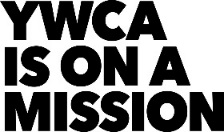 Application for Volunteer GroupsYWCA NorthEastern NY44 Washington Ave, Schenectady, NY 12305-1799Phone (518) 374-3394   Fax (518) 374-3385The YWCA Main Building does not have a handicap accessible ramp.Name of Volunteer Group:___________________________________________________________Volunteer Group Leader’s Name: ____________________________________________________________________________________                           Last                                                        First                                                                       M.I.Address ______________________________________________________________________________                    Street                                                                             City                                        State                            ZipHome or Work Phone __________________________Cell Phone ________________________________Email Address:__________________________________________________________________Date(s) for this project:_________________________________________________________________Projected length of time to complete this project:___________________Arrival Time:________________Total Number of Volunteers who will participate in this activity with your group:________________________Description of the project your group will be doing:______________________________________________________________________________________________________________________________________________________________________________________________________________________________________________________________________________________________________________________________________________________________________________________________________________________________________________________________________________________List any tools or supplies your group will provide:______________________________________________________________________________________________________________________________________________________________________________________________________________________________________________________________________________________________________________________________________________________________________________Group Leader’s Acknowledgement:The YWCA NorthEastern NY is dedicated to eliminating racism and empowering women and promoting peace, justice, freedom and dignity for all. This agency supports a diverse volunteer program and actively recruits candidates in accordance with diversity, inclusion and equal opportunity policies.All volunteers with the YWCA NorthEastern NY are unpaid.For safety and security reasons, all volunteers must stay with their group. The YWCA is not responsible for the loss or damage of any personal property brought onto YWCA sites. Please be mindful of noise while on YWCA sites and clean up after your project is done.As a volunteer applicant, I understand that my work will be directly related to the Mission of the YWCA and its diversity and inclusion policies. Furthermore, I understand that I may receive confidential information. I agree to honor the nature of services provided by the YWCA and will not discuss information inappropriately.Applicant Signature __________________________________________________ Date_________________________________________________________________________________________________For Office Only:Project Selected:_________________________________Location:____________________________YWCA Supervisor overseeing the project:_________________________________________________YWCA Staff onsite the day of the project:_____________________________________________________________________________________________________________________________________YWCA tools or supplies collected or purchased (please list):____________________________________________________________________________________________________________________________________________________________________________________________________________________________________________________________Start Date:__________________	Duration:___________________________________________Notes:___________________________________________________________________________________________________________________________________________________________________Revised 3/2018